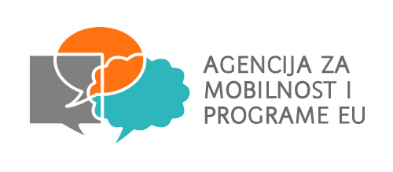 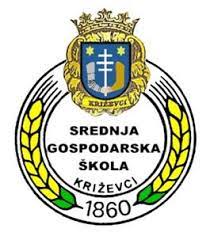 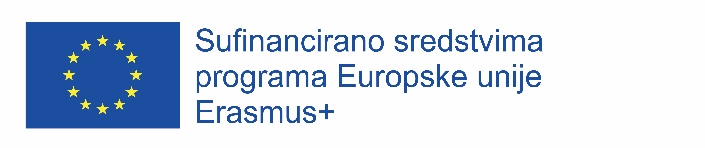 OBRAZAC PRIJAVE ZA SUDJELOVANJE U PROJEKTUNaziv projekta: Stručna praksa za agrotehničare u poduzećima"AgroECOcultural"Mobilnost učenika smjera Agrotehničar 1., 2., 3. razreda školske godine 2022./2023. u ŠpanjolskuOSOBNI PODACI O UČENIKU:PODACI O USPJEHU:U _____________________ (mjesto), dana____________________(datum i godina)Potpis učenika:_________________________Ime i prezime:Razred:Adresa:Kontakt – broj mobitela:Opći uspjeh (Prosjek svih ocjena razreda kojeg si  upravo završio – napisati prosjek s dvije decimale):Ocjena vladanja (Uzorno, dobro, loše):Natjecanja (navedi sva županijska/međužupanijska/državna i druga natjecanja na kojima si sudjelovao te koje je mjesto si postigao – ako nisi sudjelovao napiši NE)